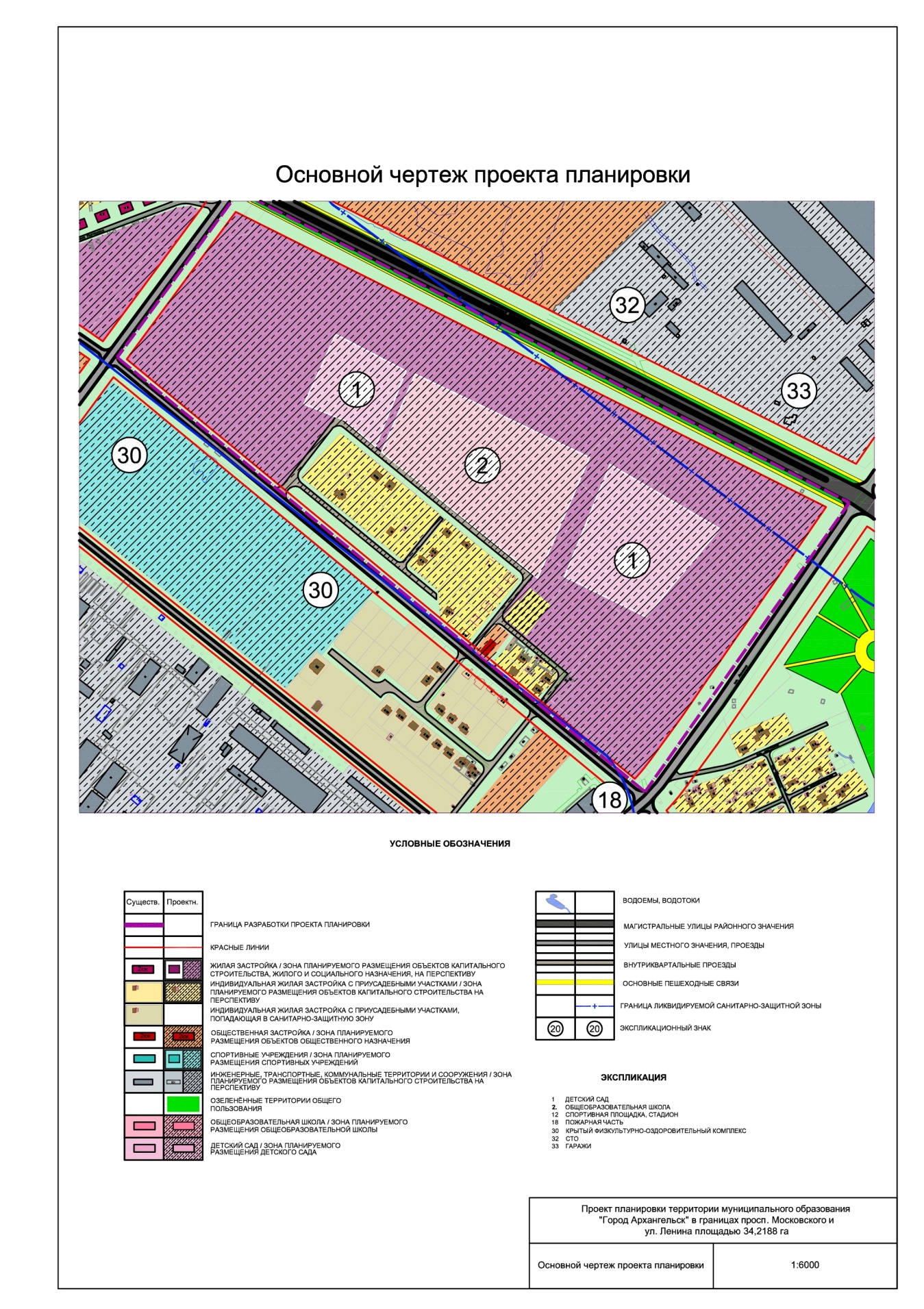 ___________УТВЕРЖДЕНраспоряжением Главыгородского округа "Город Архангельск"от 4 октября 2021 г. № 4018р